Plakate gestaltenSchulart(en)AlleJahrgangsstufe(n)2 – 13 (modifizieren je nach Jgst.)Fach/Fächer/fachüb.alle (modifizieren je nach Fach und Aufgabe)Textartenalle Kurzbeschreibung Methode in Einzel- und Gruppenarbeit zum Zusammenfassen von Texten Materialien Plakate für die Schülerinnen und Schüler, Text(e), Methodenkarte	Plakate gestaltenMethodenkarte – Schüler/-inVorgehen beim Erstellen eines Plakates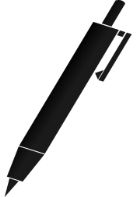 Arbeite mit dem Text: Unterstreiche im Text wichtige Punkte.Suche dir höchstens 10 Punkte aus.Bereite dein Plakat vor: Finde eine passende Überschrift für dein Plakat.Ordne die Stichpunkte, z. B. nach Bereichen (vgl. Mindmap).Gestalte dein Plakat: Teile das Plakat in Bereiche ein und schreibe in diese.Verwende verschiedene Schriftgrößen für Ober-/Unterpunkte.Betrachte das fertige Plakat: Ist es auch aus einiger Entfernung lesbar? Sind alle wichtigen Informationen enthalten?Achte auf folgende AspekteSchriftgröße (Lesbarkeit aus einiger Entfernung)Textmenge (keine Textauszüge, sondern Stichpunkte in eigenen Worten!)Farben (Oberpunkte, Text)Lesbarkeit der HandschriftBildergröße für Erkennbarkeit (weniger ist mehr, höchstens zwei bis drei Bilder)Tipps zum Erstellen gelungener PlakateWenn du dir bzgl. Der Anordnung nicht sicher bist, schreibe die Oberpunkte auf Papierstreifen und ordne sie probeweise auf dem Plakat an.Das Lesen eines guten Plakates dauert höchstens drei Minuten. Teste dein Plakat!Formuliere in Stichpunkten, um Platz zu sparen und übersichtlich gestalten zu können.